REGISTRATION FORMPlease fill one form per personPersonal informationFamily name:First name:								M/FPostal address:City:				Post code:			Country:Telephone number:Email address:Name of your NSGF/CB:Position in Fellowship:Languages spoken:    ꙱  English      ꙱  French      ꙱  SpanishSpecial requests re diet/mobility or other:  Person to be notified in case of emergency:Name:Address:	Country:Telephone number:Email address:Hotel accommodationIBIS STYLES HOTEL  Double room only. I wish to share the room with: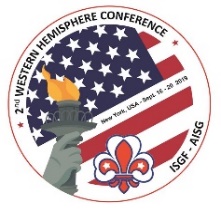 Nr. of nights:  	Check in date: 	Check out date: Date Extra night(s): Costs Extra Night before Conference is $227.26 per room. (Incl. tax. No breakfast incl.)  	After the Conference (from Sept. 20-24): Hotel will offer 15% discount off the BAR Rate.(no breakfast incl.)Date Extra night(s):Post conference tours꙱ Tour 1:  Washington DC, Philadelphia and New York City: three-day tour (September 20 to 22, 2019) $578 per person/double occupancy – add $140 for single supplement; minus $40 per person, 3 or 4 in a room (2 double beds in room) – Deposit $75 p/p due upon reservation; balance due on July 21, 2019꙱ Tour 2: Niagara Falls: three-day tour (September 20 to 22, 2019) $687 per person/double occupancy; single: add $276 p/p. Valid passport with Canadian visa.꙱ Tour 3: New York City: two-day tour (September 20 and 21, 2019): 1st Day, Visit of Statue of Liberty Express Cruise, One World Trade Observatory, 9/11 Memorial, Times Square. 2nd Day: Bus Tour by Metropolitan Shuttle, Harlem and Museum of Natural History, Lunch Broadway Show. Total price: $350.00Tours will be organized provided there are 30 or more participants.Cancellation policyIf your reservation is cancelled before 18th August 2019: 50% refundIf your reservation is cancelled after     18th August 2019: no refundPayment details Registration Fee: $650.00 p/p from 16-20 September 2019. Includes: hotel (4 nights), transportation, continental breakfasts, coffee breaks, lunches, welcome and farewell dinners and dinner-cruise.A non-refundable registration fee of USD 300 per person + processing fee USD 10 ($310) must be remitted to our account at:CITIBANKAccount name: Association des Anciens Scouts et Guides d’HaïtiAccount number: #23532544Routing #: 021000089Swift Code: Citi US 33Remittances to be made without costs to the receiverPre-registration period until 30th April, 2019. Full amount must be remitted before 30th July 2019.Registration forms for participation in the conference to be sent by e-mail toLyssa H. Dallemand (International Secretary via lysou6@aol.com)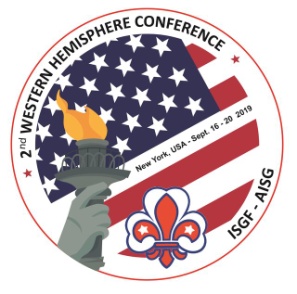 2nd Western HemisphereRegion Conference16 – 20 September 2019, New York, USA2ème Conférence RégionHémisphère Occidental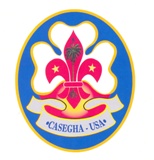 